身份证复印件（模板）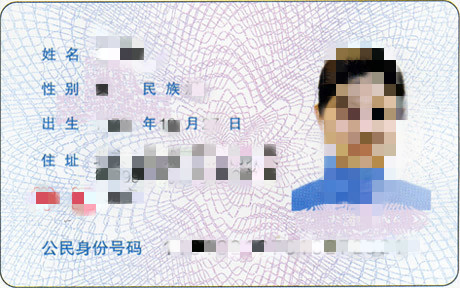 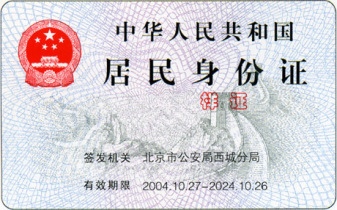 单位名称证书名称年份批次业务类型证书编号xxx公司一级造价工程师20XX年10批初始注册xxxxxxxx